Załącznik 1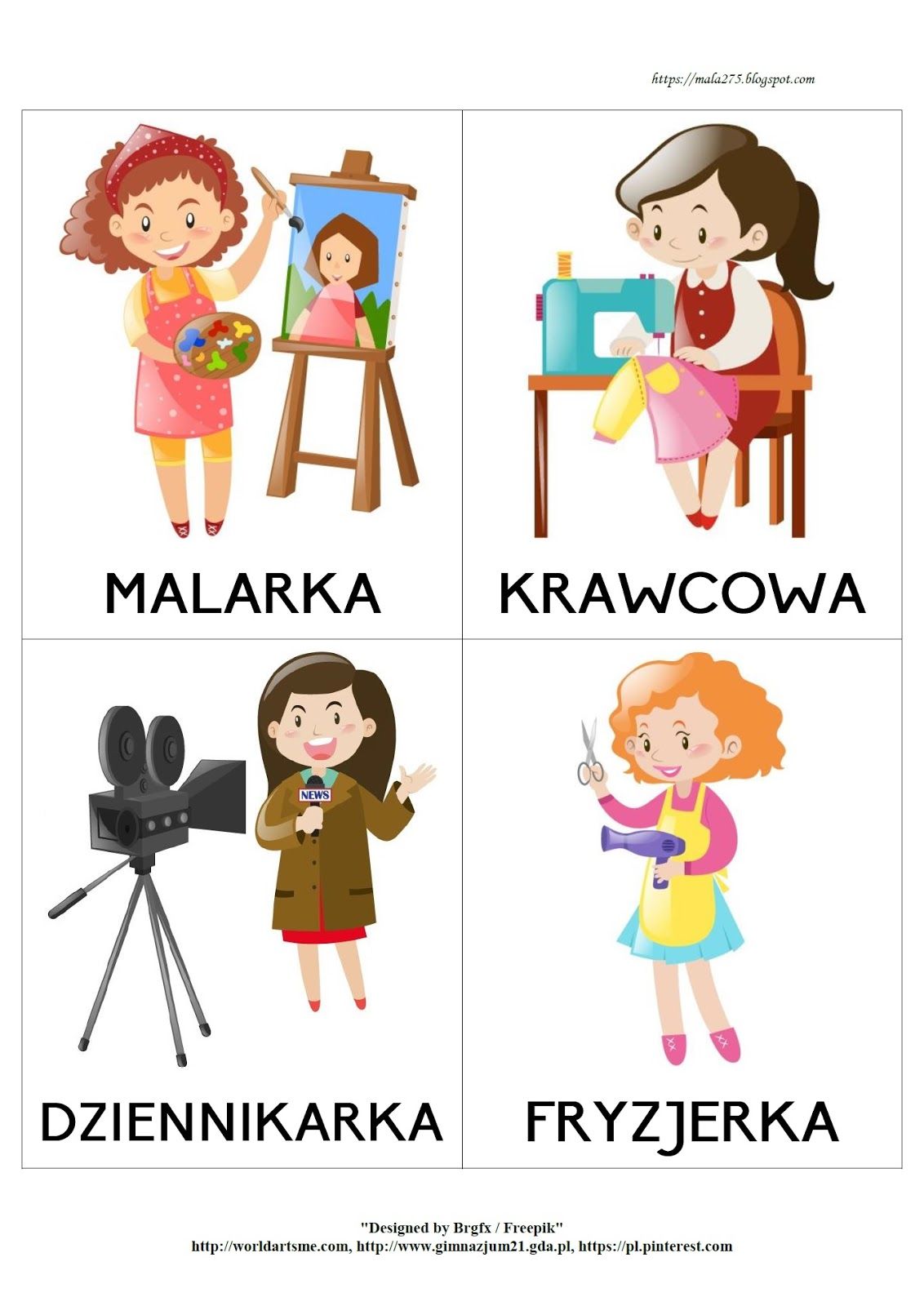 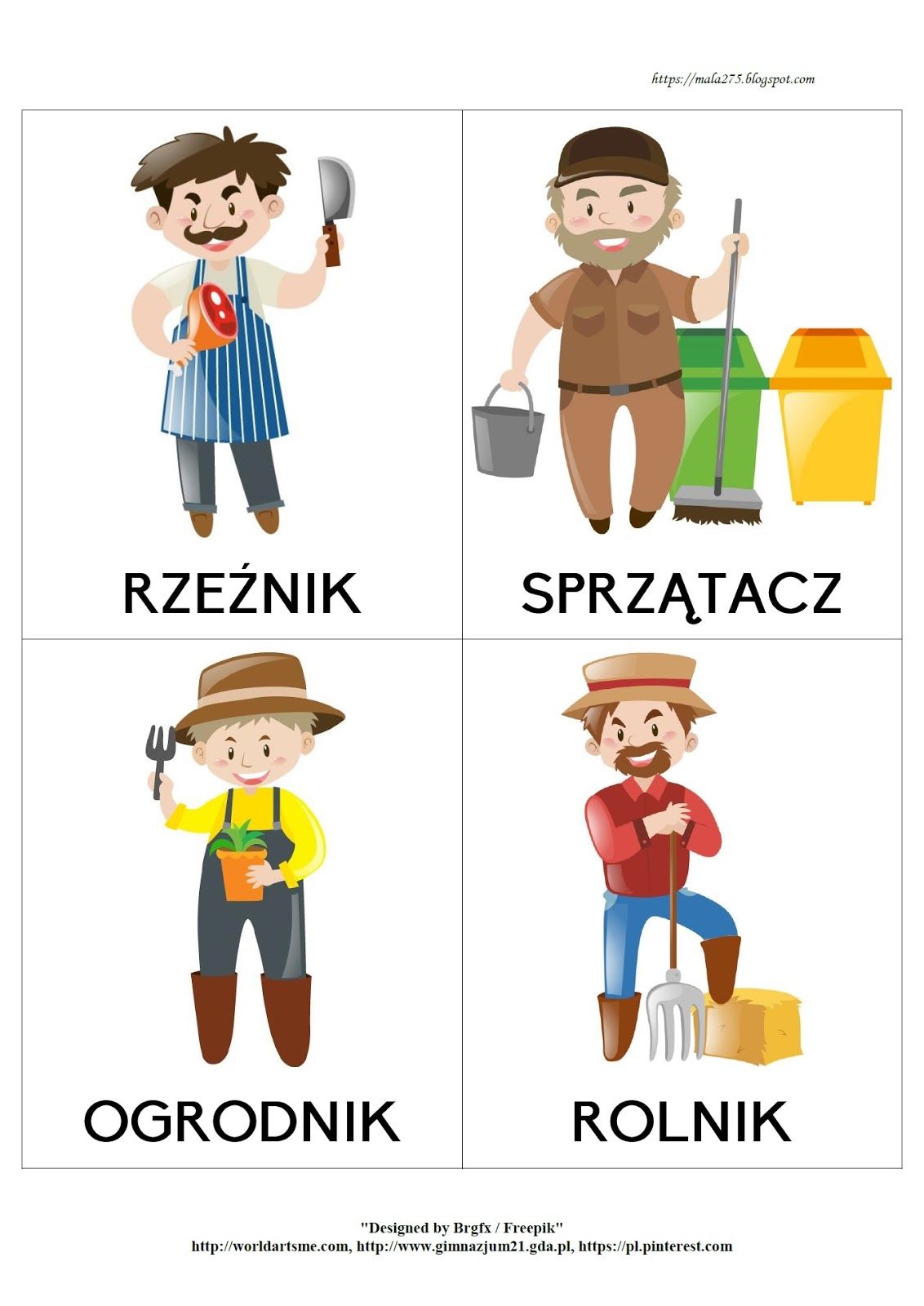 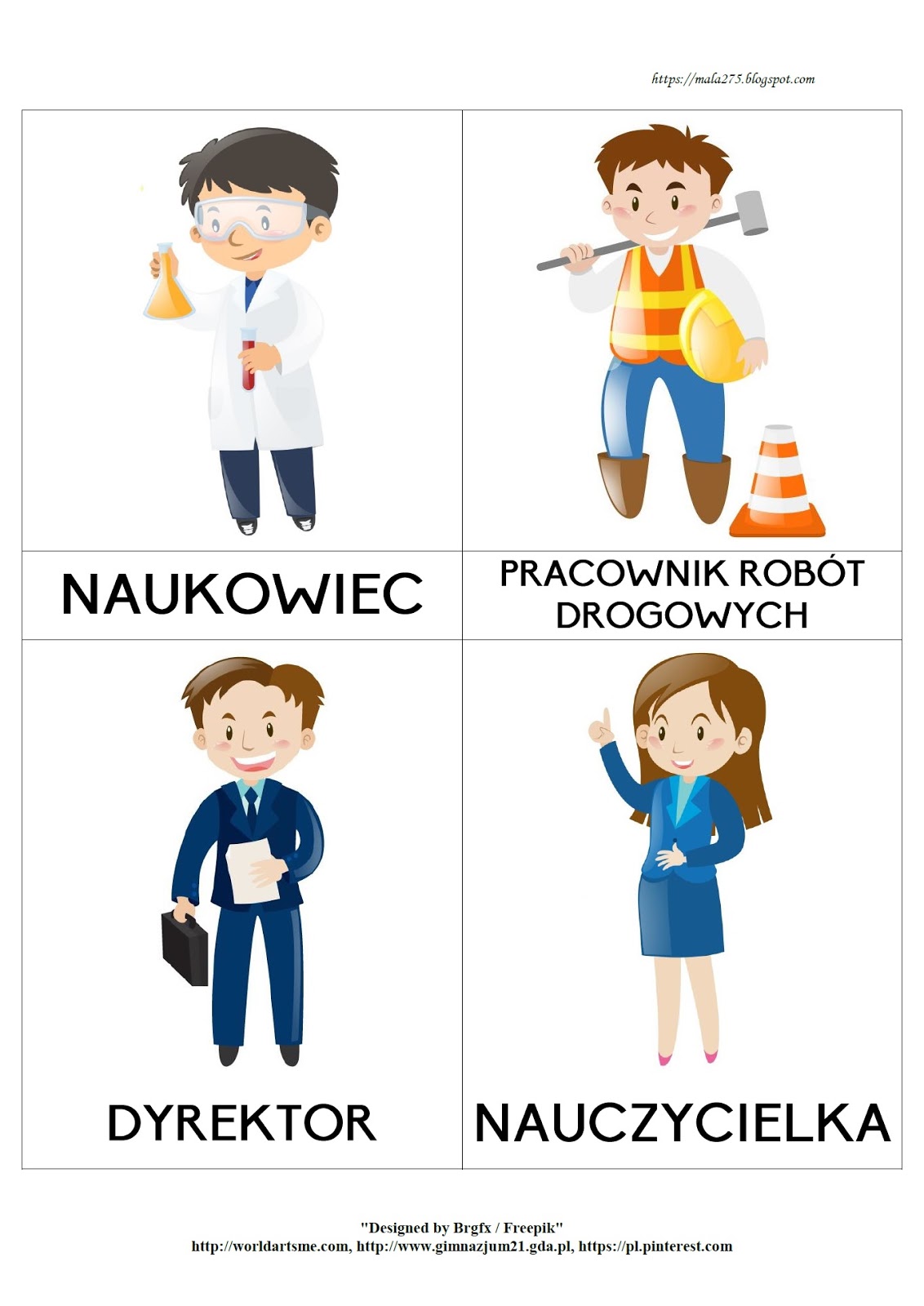 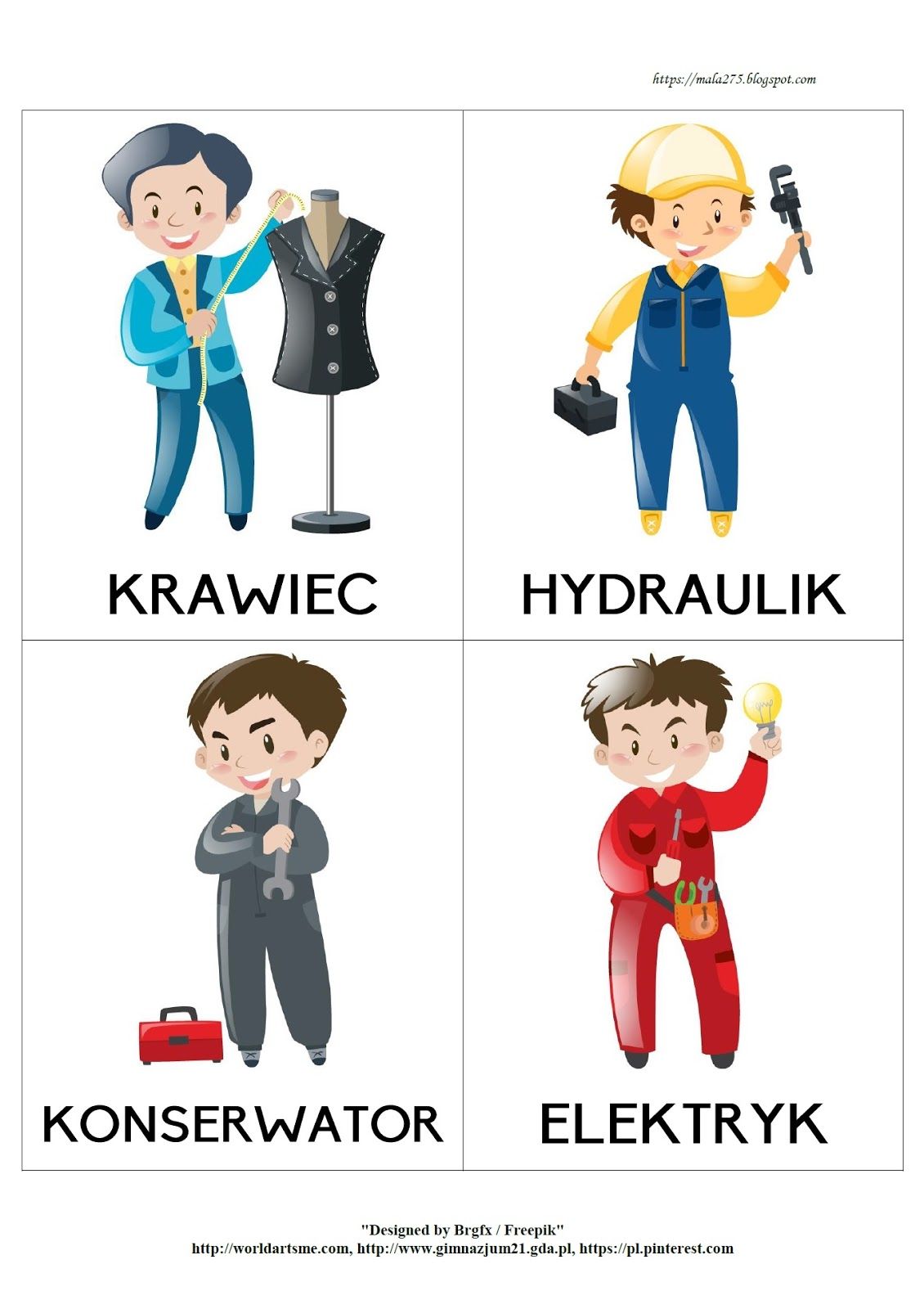 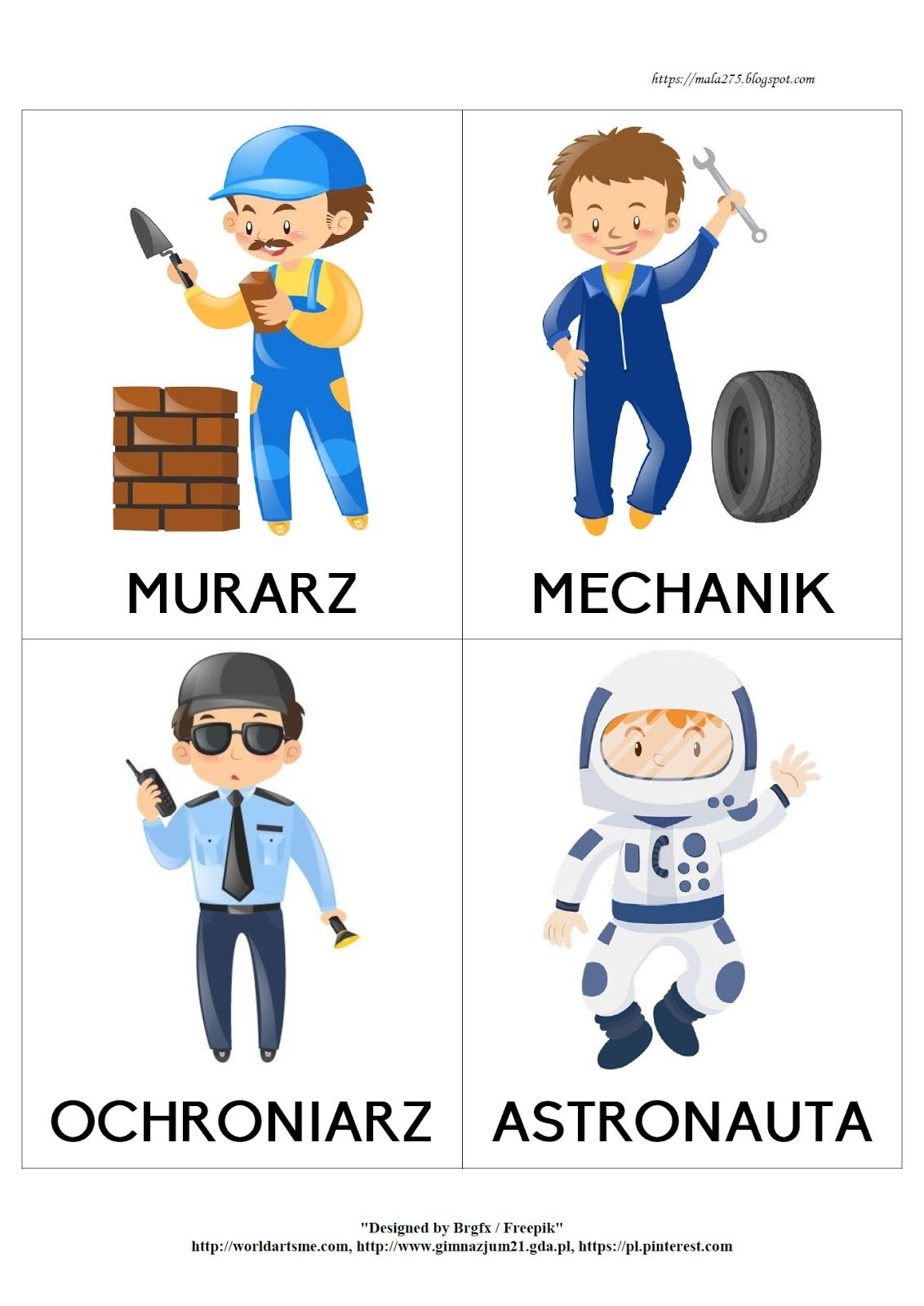 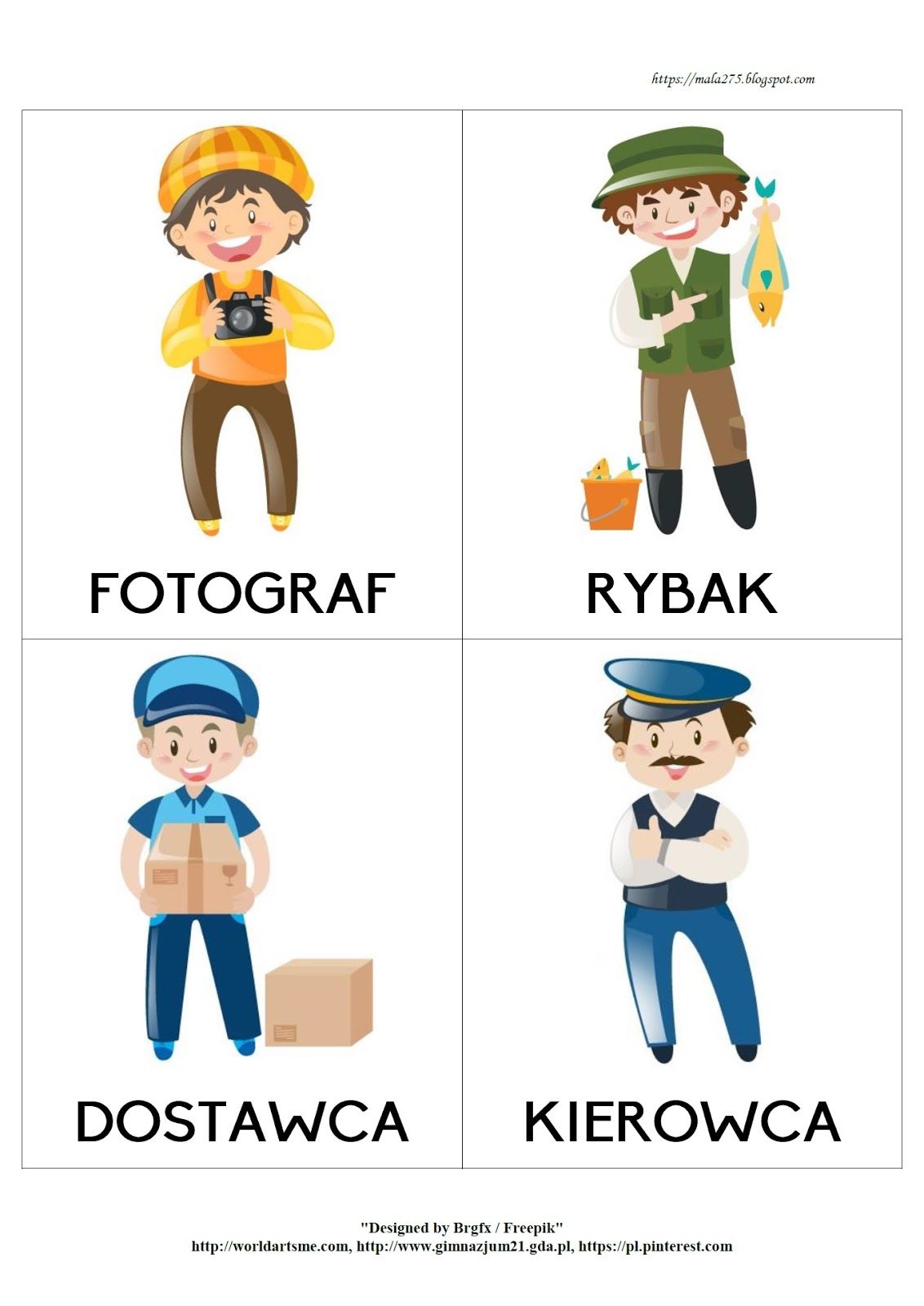 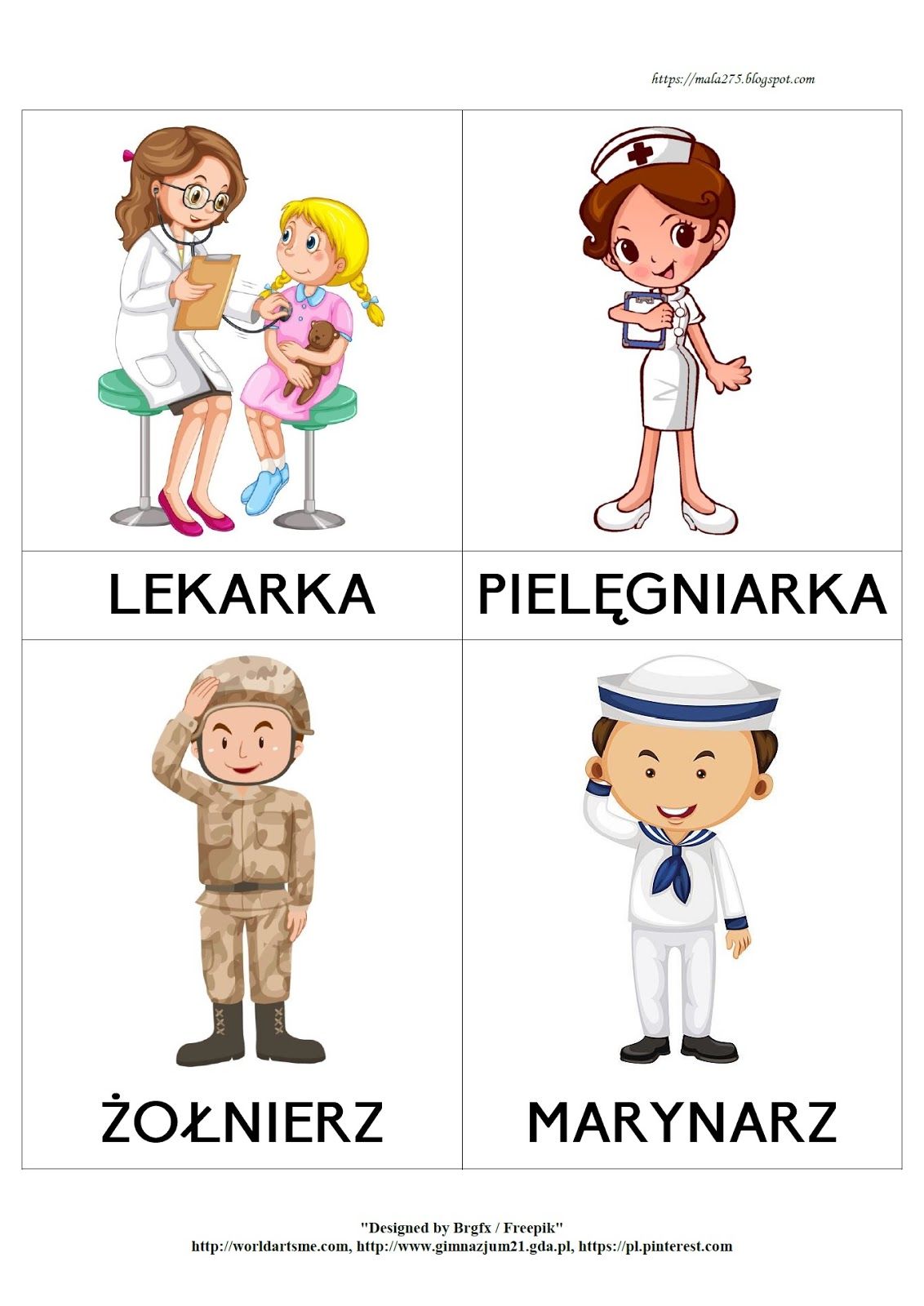 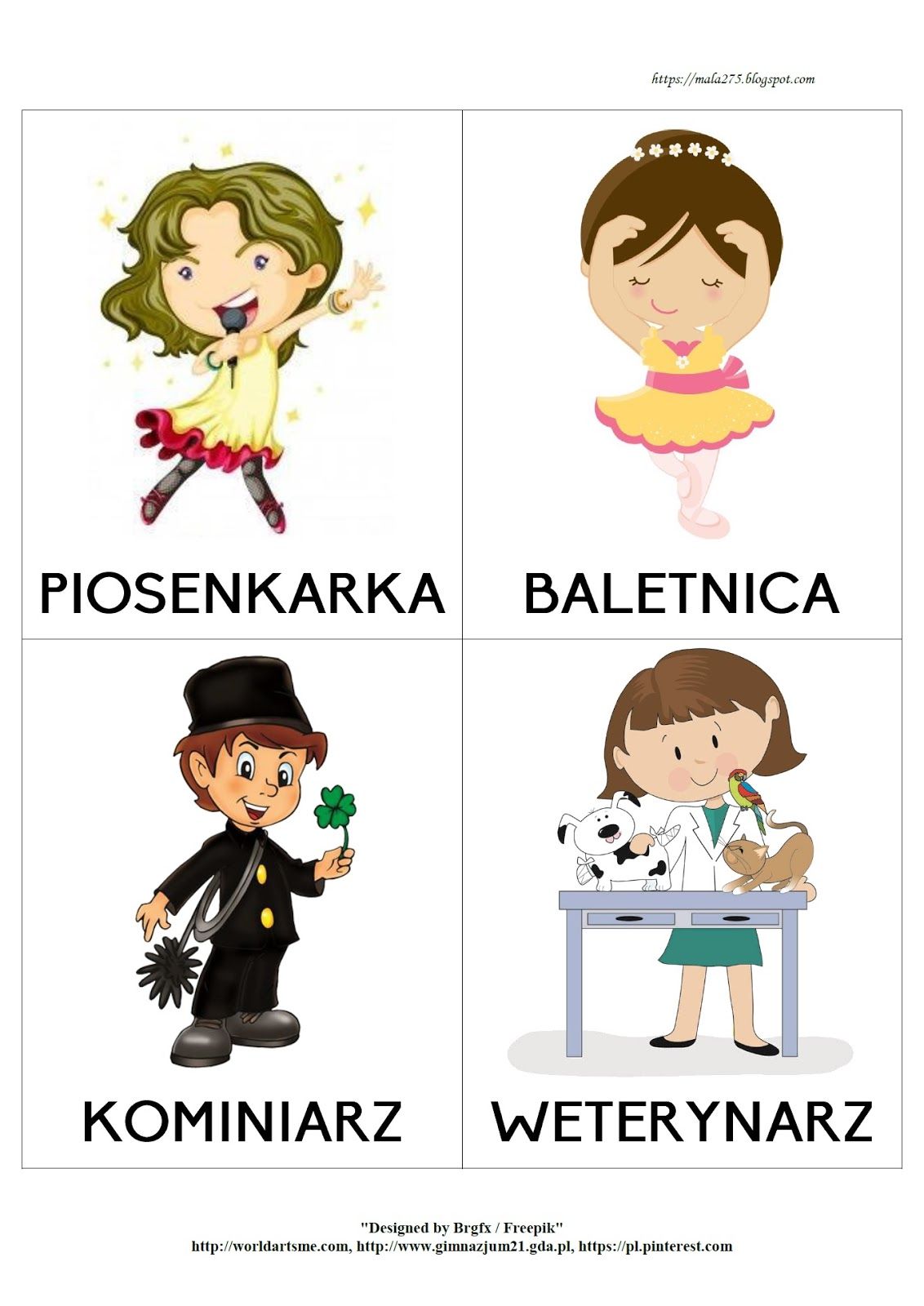 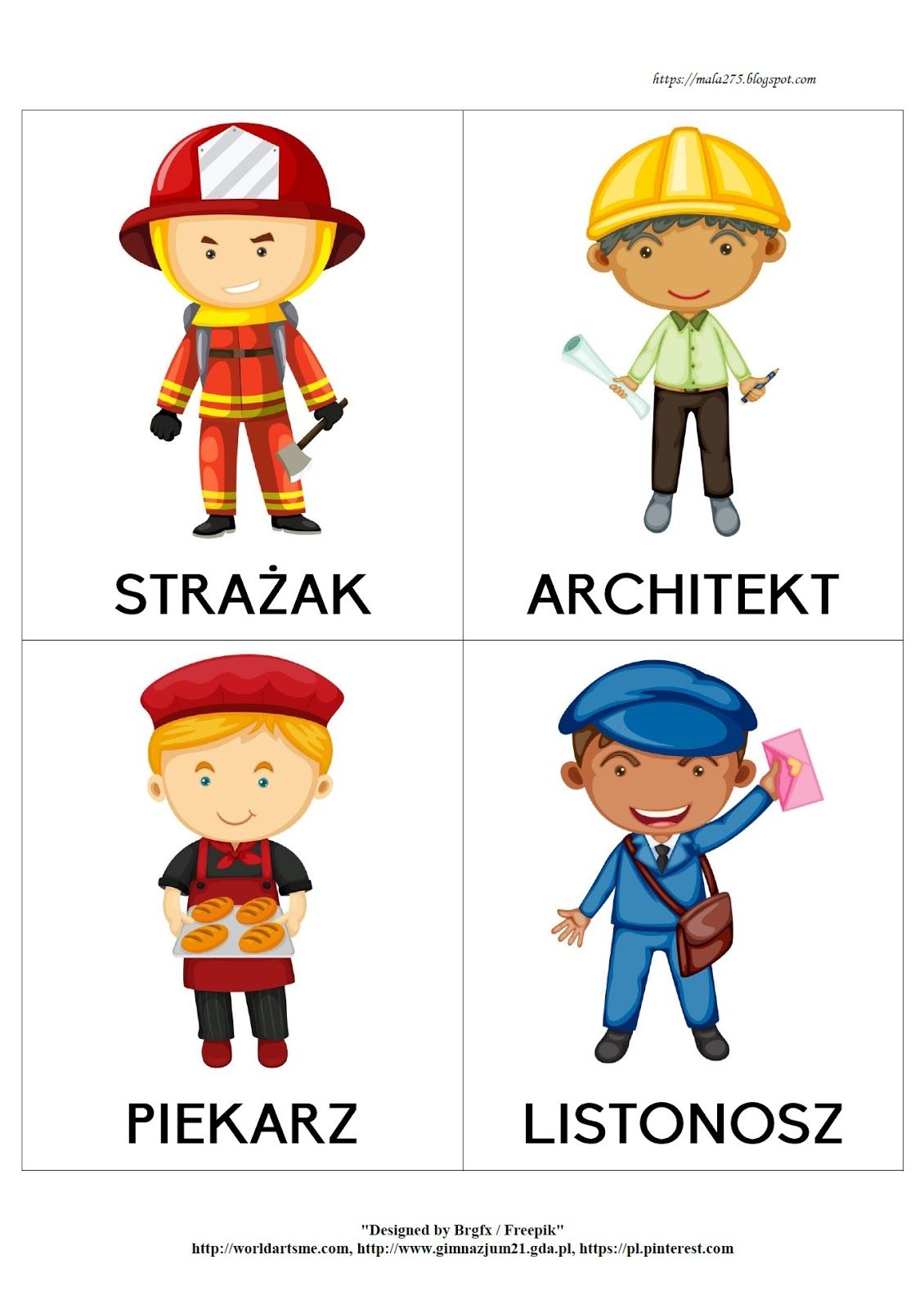 